CADASTRO/ SUBSTITUIÇÃO DE REQUISITANTE DE MATERIAL E SERVIÇOSObjetivoA implantação dos papéis no perfil de servidor designado para a função de requisitante da Unidade Administrativa para cadastrar e/ou consultar requisições de Sistema de Registro de Preços (SRP) ou para Intenção de Registro de Preços (IRP) no Sistema Integrado de Patrimônio, Administração e Contratos (SIPAC).Requisitos básicos Servidor ativo;Indicar no mínimo 2 e no máximo 3 requisitantes por unidade;Autorização da Unidade Orçamentária (Caso a unidade solicitante utilize orçamento de outra unidade).Informações necessária 1 – Nome Completo e Matrícula;2 – Lotação (unidade SIPAC a ser habilitada);3 – E-mail institucional atualizado;4- CPF ou Login;5 – Ramal;6 – Celular atualizado. Procedimentos de cadastroContato Coordenação de Materiais - CADEmail: coordenaçãopra@pra.ufpb.brTelefone: (83) 3216-7411Obs.: Entrar em contato, preferencialmente via e-mail, conforme procedimentos definidos no capítulo de Canais de Acesso. Passo a Passo no SIPAC: Cadastro de Requisitante de Material                                                                    Dados do Documento                                                          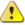 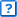 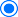 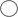 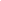 Fluxograma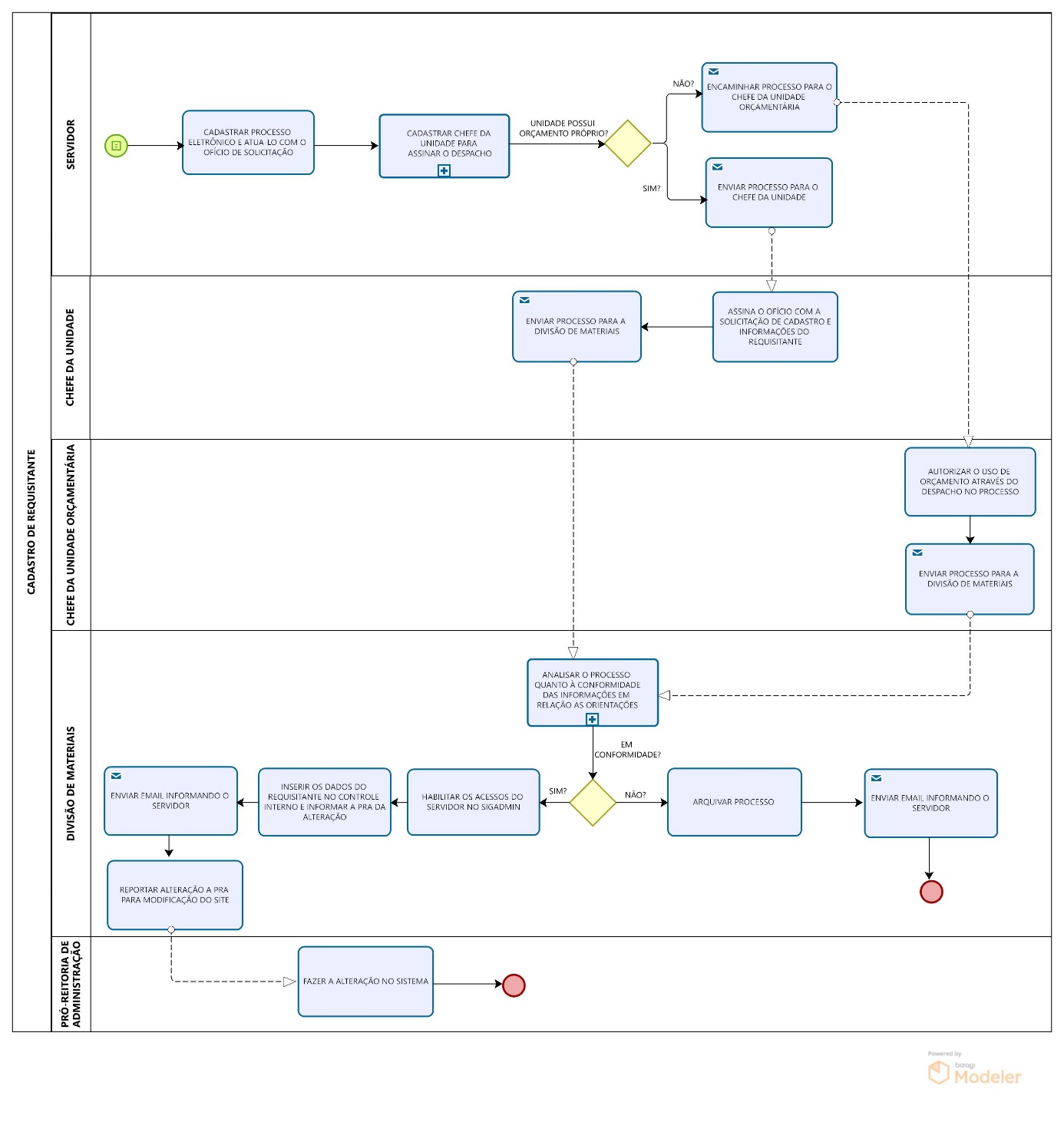 EtapaQuem Faz?	O que faz?	1ServidorCadastrar processo eletrônico e atua-lo com o ofício de solicitação e as informações necessárias;Cadastrar o Chefia da unidade para assinar o despacho;Se a unidade solicitante possui orçamento, encaminhar o processo para unidade Se a unidade solicitante utilizar orçamento de outra unidade, encaminhar o processo a unidade orçamentária para o passo 3.2Chefe da unidadeAssina o ofício com a solicitação de cadastro e informações do requisitante.3Chefe da unidade orçamentáriaAutorizar o uso de orçamento pelo servidor da unidade solicitante, através despacho no processo, e encaminhar a PRA – Coordenação de Administração (11.01.08.02). 4Coordenação de Administração Analisar o processo quanto à conformidade das informações em relação as orientações.    5Coordenação de AdministraçãoHabilitar os acessos do servidor no SIGAdmin para utilizar no SIPAC as funções de requisitante de serviços, taxa de inscrição em evento, serviços PF e serviços PJ; Inserir os dados do requisitante informados em controle interno dos requisitantes da unidade e reportar a alteração a PRA para atualização no site; Encaminhar um e-mail para o servidor confirmando o seu cadastro como requisitante. 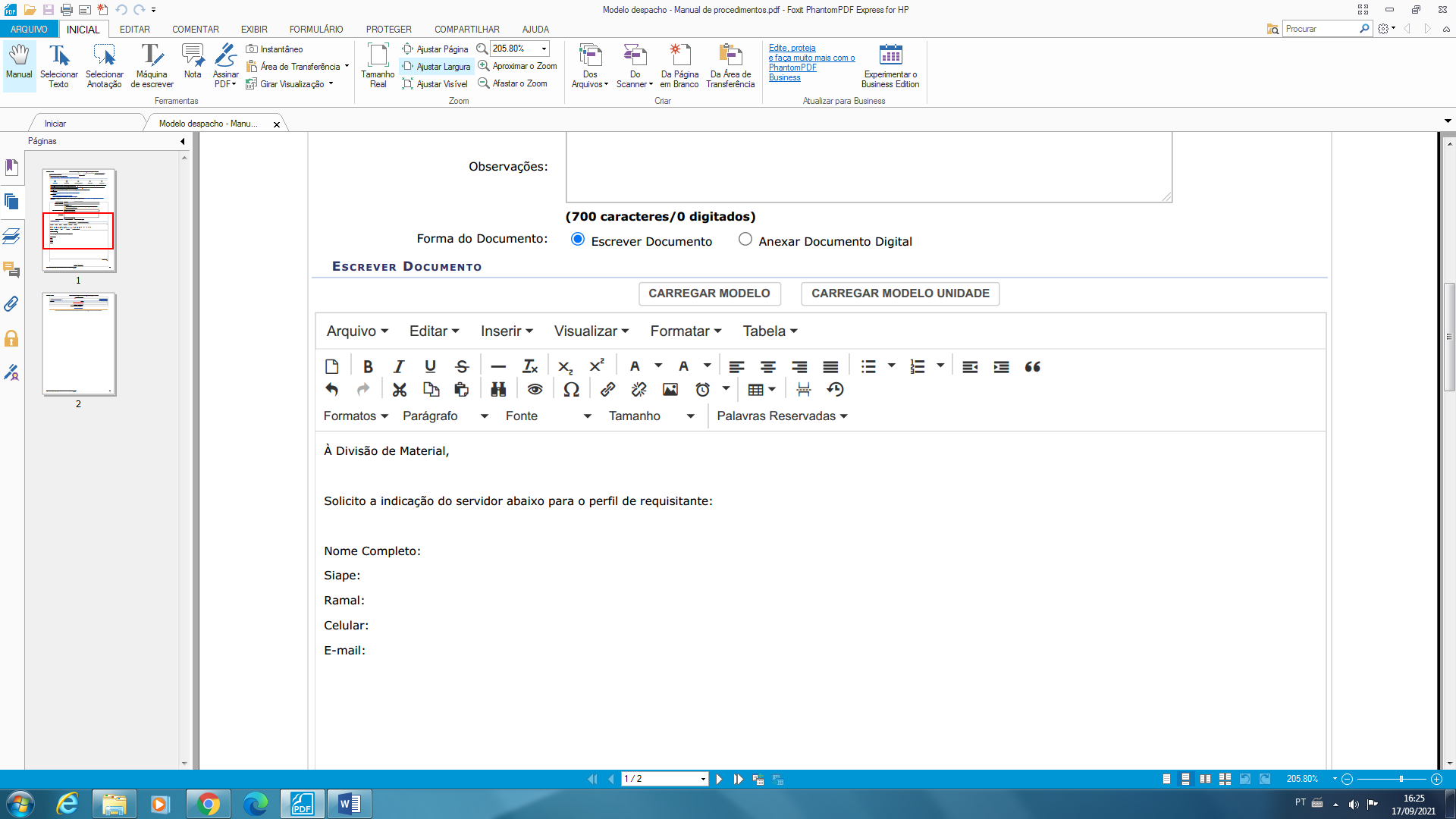 ÁDivisão de  Material,Solicita-se a habilitação dos acessos no SIPAC ao(s) servidor(es) listados abaixo para atuar como requisitante na unidade xxxx:Nome Completo: Siape:Ramal: Celular: E-mail: CPF ou Login: Palavras: 21